Division Spring Wrap-upApril 2 @ 11:30AM – 2:00PMSUB Ballroom A	AGENDA	“Looking outward and across”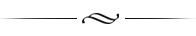 11:30AM – 11:50 PMLunch
20 min11:50 – 11:55PMIntroduction to EventTony Campeau, Register
5 min11:55 – 12:25PMWelcomeChris Kearns, Vice President for Student Success25 min12:25 – 12:45PMSPARE UpdateMarianne Brough, Director of ASMSU20 min12:45 – 1:05PMOpening Fall Semester EventsDavid Singel, Associate ProvostRonda Russell, Director of AdmissionsMatt Caires, Dean of Students20 min1:05 – 1:25 PMConnections – ActivityBetsy Asserson – Counseling & Psychological ServicesAlisha Downs – Registrar’s OfficeNicole Redding – Disability, Re-entry & Veteran ServicesNaomi Woienski – Financial Aid20 min1:25 – 1:30PMClosing5 min